Liebe PlusMinus 60iger*innenAngesichts der immer noch bestehenden Pandemie, aber doch in der Hoffnung, dass wir nächstes Jahr einige Aktivitäten durchführen können, haben wir ein abgespecktes Programm zusammengestellt.Bemerkungen dazu : Der Treffpunkt und die Ziele der Wanderungen werden jeweils in der LKZ., den Eglosheimer Nachrichten und auf unserer Homepage bekanntgegeben.Die Stammtische sind (wenn möglich) wie bisher, schöne Tagesausflüge, Besichtigungen usw.  Für diese und auch für evtl. Städtereisenwerden Sie von den Organisatoren per E-Mail oder Brief angeschrieben.Wir halten uns bei allen Veranstaltungenan die bestehenden Verordnungen und Hygienevorschriften.JanuarJeden Montag Boule-Spiel Treffpunkt: s. Zuständigkeiten::Mo.03. und 17. SpielenachmittagTreffpunkt: z.Zeit nur Fischbrunnenstr. 5  ab 14 UhrMi. 05.  Alternative Wanderung Treffpunkt:Kelterplatz 10:30 Uhr Info Tel.31111 Do. 13. WanderungTreffpunkt: siehe Bemerkungen !Mi. 19. Besenbesuch in Möglingen Nur mit Anmeldung !!Treffpunkt: Kelterplatz 10:45 Uhr. Info Tel. 35573 FebruarJeden Montag Boule-SpielMo. 07. und 21. SpielenachmittagMi. 02. Alternative WanderungTreffpunkt:Kelterplatz 10:30 Uhr Info-Tel. 31111Do. 10. WanderungMi. 16. StammtischTreffpunkt: siehe Bemerkungen !MärzJeden Montag Boule-SpielMo. 07. und 21. Spielenachmittag Di. 01.,15. und 29. Radausfahrt max. 3 Std.Treffpunkt: TSV-Heim 9:00 Uhr Info-Tel. 380855Mi. 02. Alternative WanderungTreffpunkt: Kelterplatz 10:30 Uhr Info-Tel. 31111Do.10. Wanderung     Mi. 16. StammtischAprilJeden Montag. Boule-SpielMo.04.und Di. 19. SpielenachmittagDi.05. und 19, Radausfahrt max.3 Std.Treffpunkt: TSV Heim 9:00 Uhr Info Tel 3808556. Alternative WanderungTreffpunkt: Kelterplatz 10:30 Uhr Info Tel. 31111Do.14. WanderungMi. 20 .StammtischMaiJeden Montag.  Boule-SpielMo. 02 und 16.  Spielenachmittag     Di. 03.,17. und 31. Radausfahrt max.3 Std.Treffpunkt: TSV-Heim 9:00 Uhr Info Tel. 380855Mi. 04. Alternative WanderungTreffpunkt : Kelterplatz 10:30 Uhr Info Tel. 31111Do. 12. WanderungMi. 18. StammtischJuniJeden Montag Boule-SpielDi.. 07.. und Mo.20..  SpielenachmittagDi. 07. und 21. Radausfahrt max. 3 Std.Treffpunkt: TSV Heim 9:00 Uhr Info Tel. 380855Mi. 08. Alternative WanderungTreffpunkt: Kelterplatz 10:30 Uhr Info Tel. 31111Do. 09.. Wanderung Mi. 15. StammtischJuli Jeden Montag Boule-SpielMo.04. und 18. SpielenachmittagDi. 05. und 19. Radausfahrt max. 3 Std.Treffpunkt: TSV Heim 9:00 Uhr Info Tel:380855Mi..06. Alternative WanderungTreffpunkt: Kelterplatz 10:30 Uhr Info Tel.31111Do. 14.  WanderungMi. 20.  StammtischAugust Jeden Montag Boule-SpielMo. 01. und 15. SpielenachmittagDi. 02.,16.und 30. Radausfahrt max. 3 Std.Treffpunkt: TSV Heim 9:00 Uhr, Info Tel: 380855Mi. 03. Alternative WanderungTreffpunkt: Kelterplatz 10:30 Uhr Info Tel.31111Do.11. WanderungMi. 17. StammtischSeptemberJeden Montag. Boule-SpielMo.05.und 19. SpielenachmittagDi. 06.und 20 .Radausfahrt max. 3 Std.Treffpunkt : TSV-Heim 9:00 Uhr Info Tel. 380855Mi. 07. Alternative WanderungTreffpunkt: Kelterplatz 10:30 Uhr Info Tel. 31111Do. 08. Wanderung Mi. 21. StammtischOktoberJeden Montag Boule-SpielDi. 04. und Mo.17.  SpielenachmittagMi. 05. Alternative WanderunglTreffpunkt: Kelterplatz 10:30 Uhr Info Tel. 31111Do.13. WanderungMi. 19. StammtischNovemberJeden Montag. Boule-SpielMo. 07. und 21. SpielenachmittagMi. 02. Alternative WanderungTreffpunkt: Kelterplatz 10:30 Uhr Info-Tel. 31111Do. 10.  Wanderung Mi.16. Evtl Gesamttreffen ??? Austausch, Planung,Fischbrunnenstr.5, 14:00 UhrDezemberJeden Montag Boule-SpielMo. 05. und 19.  SpielenachmittagDo. 08. Evtl. Weihnachtsfeier ??Ev. Gemeindehaus, Fischbrunnenstr.5, 14:30 UhrEs gibt keine Geschäftsstelle sondern Zuständigkeiten:WanderungenImmanuel Rayer  35573@:rayer-eglosheim@t-online.deHermann Emmerling  380855 @:herrmann.emmerling@gmx.deRadausfahrtenHermann Emmerling380855Boule - SpielJeden Montag : 15:00 Uhr ,ab 30 Grad : 18:00 Uhr  (Okt.-Febr. 14:30 Uhr)Sport- und Kulturzentrum Eglosheim, Rolf Gais   929585 @:rolf.gais@web.deReisen, Alternative WanderungenChristiane und Werner Kaspar  31111@:w.kaspar@t-online.deKegeln, Stammtische ( z.Zeit kein Kegeln)Immanuel Rayer,  35573Kegeln im kath. Gemeindezentrum 10:00 - 12:00 Uhr. Spielenachmittageab 14 Uhr, 1 Fischbrunnenstr.5 - 2 unter der kath. Kirche,Doris Kieß  5074390@:doris.kiess@alice-dsl.netÄnderungen vorbehalten.Weitere Veranstaltungen werden in der LKZ und inden „Eglosheimer  Nachrichten“ bekannt gegeben, oderauf unserer Homepage: www.pm60eglosheim.de   Dezember 2021  Thea Gerber  7977840      @:theresia.gerber@freenet.de Eglosheimer Treff aktiver  Ruheständler/innen“PlusMinu60” ist ein Treff, wo Mitbürger/Innen sich zusammentun, um aktiv ihre Freizeit zu gestalten. Begonnen hat alles als ökumenische Initiative. Alle Angebote werden von der evangelischen undkatholischen Kirche begleitet und versicherungs-mäßig getragen. Auf ehrenamtlicher Basisübernehmen Frauen und Männer die Planung und Durchführung der Angebote. Der “Treff” legt Wert auf Offenheit, hat keinen Vereinscharakter und keine Beiträge. Alle Aktivitäten tragen sich finanziell selbst durch die Beteiligten.Ein Team ordnet die Angebote, lenkt das Organisa-torische  und ist offen für neue Ideen und Anregungen.                  Das etwas andere,              Corona bedingte:      Alternative WanderungenBoule-Spiel RadausfahrtenSpiele-NachmittageStammtische WanderungenReisen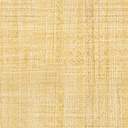 